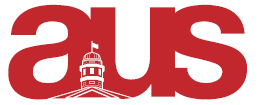 Report of The Sociology Student Association (SSA), AUS Council January 11, 2017Hello, I am currently in mexico There are no updates, only a few questions:According to your records will the SSA be penalized if we do not physically attend tomorrows meeting?And who is eligible to replace me? Thank you for your time and happy new years!!!(Our next meeting is scheduled for the 10 am on Thursday as it is every week)Respectfully Submitted,Maria RizzutoVP External